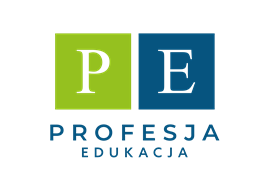 PROFESJA EDUKACJA POLICEALNA SZKOŁA ZAWODOWAHARMONOGRAM ZJAZDÓW SEMESTR JESIENNY 2022/2023TRYB STACJONARNY ZAOCZNYZjazdPIĄTEK SOBOTANIEDZIELA109.09.202210.09.202211.09.2022216.09.202217.09.202018.09.2022323.09.202224.09.202225.09.2022430.09.202201.10.202202.10.2022507.10.202208.10.202209.10.2022614.10.202215.10.202216.10.2022721.10.202222.10.202223.10.2022828.10.202229.10.202230.10.2022904.11.202205.11.202206.11.20221018.11.202219.11.202220.11.20221125.11.202226.11.202227.11.20221202.12.202203.12.202204.12.20221309.12.202210.12.202211.12.20221416.12.202217.12.202218.12.20221513.01.202314.01.202315.01.20231620.01.202321.01.202322.01.2023